17.08.2022Ул. Ленина, 36, устранение забоя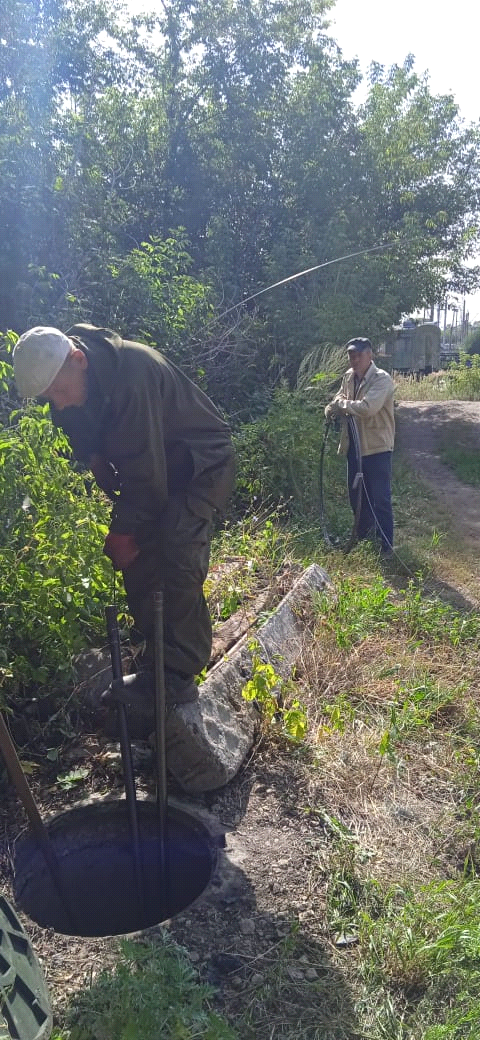 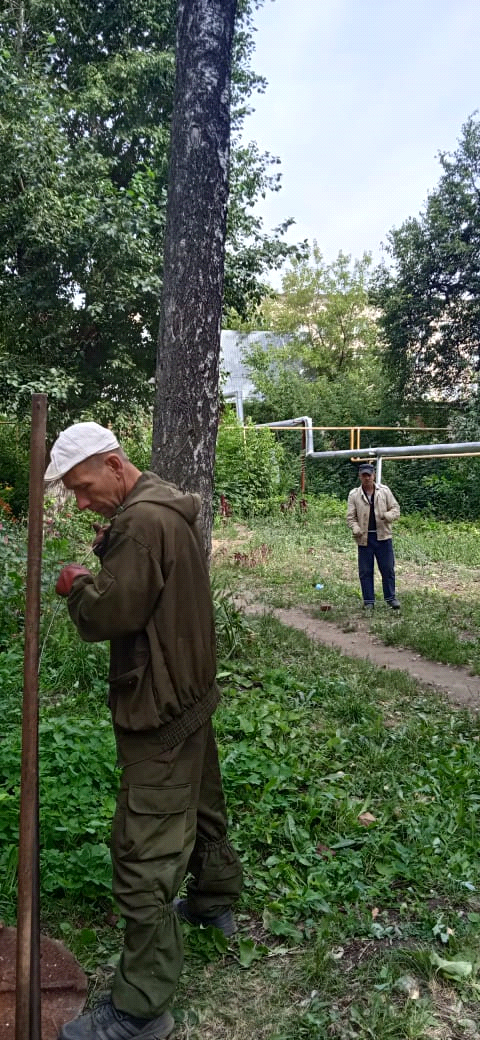 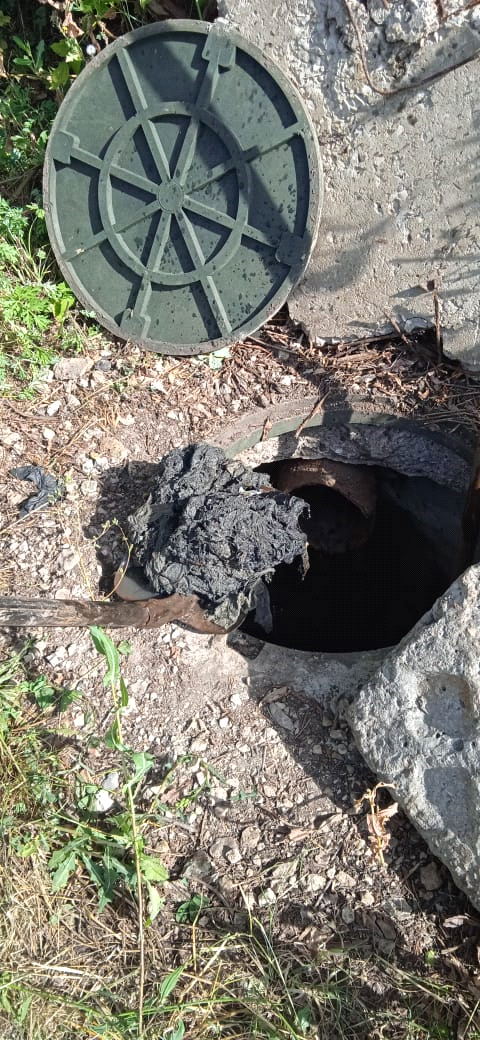 